Существительное1 「の」Существительное2 – отношение или связь двух существительных. Принадлежность　(как одушевлённые, так и неодушевлённые предметы; как кому-то так и какой-то организации, как, например, фирма/школа/университет): のども ребёнок старшей сестрыの моя собакаモスクワの студент МГУトヨタはのです  Тойота – это японская компания水子さんはののです Мизуко-сан сотрудница японской компанииОпределение: даём более подробную информацию о существительном2: の пятый день рождения (день рождения (какой?) пятый)の преподаватель японского (преподаватель (чего?) японского)の семейная фотография (фотография (какая?) семейная)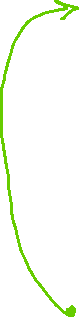 の  журнал о машинах (журнал (какой? или о чём?) о машинах)の　 словарь японского языка (словарь (какой?) японского языка)Существительное перед 「の」 = существительное после 「の」: のクリスティーナ　(старшая сестра Кристина)クリスティーナさんのお姉さん　старшая сестра Кристины べます есть みます пить べ едаみ напиткиジュースがきです любить たまごがいです　ненавидеть, питать отвращениеきなべ любимая еда いなべ ненавистная еда がきですか。 Вы любите весну?がきですか。 Что вы любите?がきですか。 Кого вы любите? 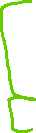 はい、きです。 Да, люблю.いいえ、きじゃありません／いいえ、好きじゃないです。 Нет, не люблю. いいえ、はきじゃありません。Нет, весну не люблю. ❗いです。Вместо いです японцы скажут いいえ、きじゃありません, поскольку первый вариант слишком прямой и категоричный. ごはん завтрак  ごはん обед 　ごはん・ ужин  поздний ужин  рыба мясо овощи 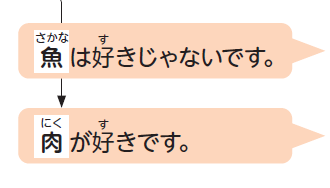 「は」　что касается 「が」　именноВсё дело в акцентах:りんごがきですか。 Вы любите яблоки? 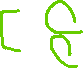 りんごはきじゃないです。みかんがきです。 Яблоки не очень люблю. Люблю мандарины. りんごがきです。В предложении, где есть「は」, перевод начинается со слова, которое стоит перед этим 「は」, к тому же на него падает смысловое ударение (ЯБЛОКИ не очень люблю). Предложение, которое начинается с 「が」, будет переводиться с конца, то есть с глагола (Люблю мандарины).　　Правило темы「は」 и ремы「が」: тема – то, о чём уже шла речь в предыдущих предложениях, мы знаем, о чём идёт речь. Рема – то, что появляется впервые, об этом ещё не говорили. Поэтому неестественно ответить на вопрос про яблоки (りんごがきですか), которые уже стали ТЕМОЙ предложения, с использованием частицы が (りんごがきです), иначе перевод будет следующий: Вы любите яблоки?    Люблю яблоки. Диалог не складывается.  2.  сасими (блюдо из сырой рыбы)お суси, суши (колобки из варёного риса, покрытые рыбой или другими морепродуктами)ぷら тэмпура (ломтики рыбы или овощей, зажаренные в тесте) чашка риса с говядиной и лукомカレー  рис с карриラーメン рамэн (лапша с бульоном)うどん  лапша удон (самая толстая лапша)そば   соба (лапша из гречневой муки) натто (перебродившие соевые бобы)し (засоленная кислая) сушёная сливаわさび васаби (острая японская приправа, изготовленная из корней одноимённого японского растения)ちょっと・・・　мягкий отказ, человек, произнося это слово, даёт понять, что он не хочет/не будет и так далее; непрямой отказ без называния конкретных причин (пусть собеседник сам их додумает)